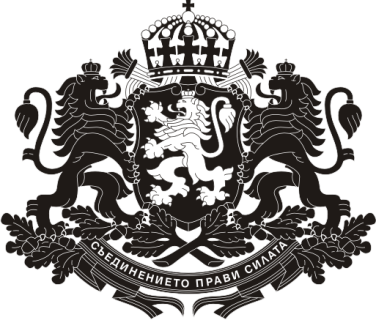 Република българияОбластeн управител на област Русе	ДОГОВОР	№ 96-00 – ………Русе, ……………2024 г.за покупко-продажба на имот – частна държавна собственост Днес, ……………… г., в гр. Русе се сключи настоящия договор между: *******ДЪРЖАВАТА, представлявана от …………………………………………………. – ОБЛАСТЕН УПРАВИТЕЛ НА ОБЛАСТ С АДМИНИСТРАТИВЕН ЦЕНТЪР РУСЕ със седалище: гр. Русе, пл. „Свобода” № 6, БУЛСТАТ 000531150, ИН по ЗДДС BG000531150, наричана по-долу ПРОДАВАЧ***********************************И********************************************************************………………………………………………………………………………………………………………………………………………………………………………………………. …………………………………………………….……наричан по-долу КУПУВАЧ***На основание чл. 49, ал.1 и чл. 44, ал. 2, изречение 2 от Закона за държавната собственост (ЗДС), и чл. 58, ал. 1 от Правилника за прилагане на Закона за държавната собственост (ППЗДС), чл. 45, ал. 3, предложение първо от Закона за данък върху добавената стойност, (ЗДДС) влязла в сила Заповед № …………………………………… на Областния управител на област Русе, се сключи настоящия договор за следното:*Чл. 1. ПРОДАВАЧЪТ продава на КУПУВАЧА …………………………………………………………………………………………………………………………………………………………………………………………………………………………………………………………………………………………………………………………………………………………………………………………………………………………………………………………………………………………………………….., при граници: ……………………………………………………………………………….., находящ се в гр. Русе, ул. "Александровска" № 61, срещу цена, която Купувачът се задължава да заплати в размер и при условия, уговорени с настоящия договор. ***Данъчната оценка на самостоятелен обект в сграда с идентификатор 63427.11.74.1.3 е ……………….. лв. (………………………………………….………лева), на самостоятелен обект в сграда с идентификатор 63427.11.74.1.8 е ……………….. лв.съгласно удостоверение за данъчна оценка №…………………………..……., издадено от Община Русе.*************************************************************Държавата установява правото си на собственост върху продаваемия имот с АЧДС № 6431/13.09.2017 г., вписан в Служба по вписванията – Русе с вх. рег.  № 12821/15.09.2017 г., акт № 48, том 29 и Акт № 6511/29.06.2018 г. за поправка на АЧДС № 6431/13.09.2017 г., вписан в Служба по вписванията – Русе с вх. рег. № 8759/12.07.2018, акт № 179, том 20.	Чл. 2. КУПУВАЧЪТ купува описания в чл. 1 имот за сумата от ……………..лв. (………………......................................................................... лева) определена на базата на проведен електронен търг съгласно Протокол №……………. на комисия 	назначена със Заповед №………………………………………… на Областния управител на област Русе. Чл. 3. Заплащането на цената по чл. 2, заедно с всички дължими данъци, такси и режийни разноски е извършено както следва:  1. Платен депозит за участие в електронен търг в размер на ……………лв. (………………………………………………………………………) лева, по сметка на Областна администрация - Русе IBAN: BG23UBBS80023300124435, BIC код на банката: UBBSBGSF при ТБ ОББ АД – клон Русе, с платежно нареждане …………………………………………******************************************	2. Платена сума от………………лв. (…………………..…………………… …………………………………………) лева, представляваща разликата между стойността на имота достигната на търга, с приспаднат депозит за участие в него, преведени по сметка на Областна администрация - Русе IBAN: BG85UBBS80023106111000, BIC код на банката: UBBSBGSF при ТБ ОББ АД – клон Русе, с платежно нареждане …………………………………………………………….****Платена сума от …………………лв. (………………………………  лева),  по сметка на Областна администрация - Русе IBAN: BG85UBBS80023106111000, BIC код на банката: UBBSBGSF при ТБ ОББ АД – клон Русе  включваща:************************************************************сумата от………….. лв., представляваща 2% режийни разноски (върху …………  лв., съгласно  § 3 от ППЗДС), внесена с платежно нареждане от ……………… 2024 г.; сумата от ………….. лв., представляваща 20% ДДС върху 2% режийни разноски (върху ……………….. лв., съгласно чл. 66 от ЗДДС), внесена с платежно нареждане от ……………… 2024 г.;*******************************************************4. Платена сума от …………….лв. (…………………..лева), представляваща 2,7%  местен  данък  (върху …………… лв.), съгласно чл. 47, ал. 2 от ЗМДТ и чл. 35, ал. 2 от Наредба № 20 за определяне размера на местните данъци на територията на община Русе на Общински съвет – Русе, внесена с преводно нареждане/вносна бележка за плащане от/към бюджета от ………………….. г. по сметка на Община Русе – МДТ: IBAN BG96 IORT 7379 8400 0800 00, BIC IORT BGSF, ТБ ИНВЕСТБАНК АД клон Русе***********************************************************************Чл.4. Съгласно чл. 58, ал. 2 от ППЗДС собствеността върху имота по чл.1 се прехвърля на КУПУВАЧА от датата на сключване на настоящия договор. ***********Чл.5. На основание чл. 18 от Закона за собствеността, настоящият договор има силата на нотариален акт и подлежи на вписване в Службата по вписванията - Русе в съответствие с разпоредбата на чл. 58, ал. 3 от ППЗДС за сметка на КУПУВАЧА в 7– дневен срок от подписване на настоящия договор.*******************************Чл. 6. След вписването в Службата по вписванията - Русе на настоящият договор КУПУВАЧА следва да представи екземпляр от него в дирекция „Административен контрол, регионално развитие и държавна собственост” при Областна администрация – Русе за издаване на заповед за служебно отписване на имота от актовите книги на имотите – държавна собственост.*********************************************При изготвяне на настоящия договор се взеха предвид следните документи:        1. АЧДС № 6431/13.09.2017 г., вписан в Служба по вписванията – Русе с вх. рег.  № 12821/15.09.2017 г., акт № 48, том 29 и Акт № 6511/29.06.2018 г. за поправка на  АЧДС № 6431/13.09.2017 г., вписан в Служба по вписванията – Русе с вх. рег. № 8759/12.07.2018, акт № 179, том 20.; 2. Схеми №№…………….; 3. Удостоверение за данъчна оценка № ………………….; 4. Заповед № 5-95-00-……../…………… г. на Областния управител на област Русе ; 5. Платежни документи за платена цена на имота, данъци, такси и режийни разноски.***************************************  Настоящият договор се състави в пет еднообразни екземпляра за: два за Областна администрация – Русе, един за купувач ……………………………и два за Агенция по вписванията – Служба по вписванията гр. Русе.*********************************************************ПРОДАВАЧ,                                                                                  КУПУВАЧ,……………………………………….:……………...             …………………………………ОБЛАСТЕН УПРАВИТЕЛ                                              НА ОБЛАСТ РУСЕ                                                          ИВЕЛИНА ПЕНЧЕВА:………………..ЗА ГЛАВЕН СЧЕТОВОДИТЕЛДИРЕКТОР НА ДИРЕКЦИЯ АПОФУС